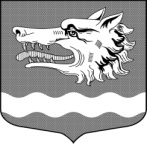 СОВЕТ ДЕПУТАТОВ МУНИЦИПАЛЬНОГО ОБРАЗОВАНИЯРаздольевское сельское поселение муниципального образования                   Приозерский муниципальный район Ленинградской областиРЕШЕНИЕ  18   декабря 2017 года                                                                               № 115О внесении изменений и дополненийв решение Совета депутатов от 23 декабря 2016 года №76 «О бюджетеМО Раздольевское сельское поселение МО Приозерский  муниципальный район Ленинградской области на 2017 год»                             Совет депутатов МО Раздольевское сельское поселение МО Приозерский муниципальный  район Ленинградской области РЕШИЛ:Внести в решение совета депутатов № 76 от 23.12.2016 года «О бюджете МО Раздольевское сельское поселение МО Приозерский муниципальный район Ленинградской области на 2017 год» следующие изменения и дополнения:        Статья 1. В п.1 число «66406,9» по доходам заменить числом «69651,5», число «79452,9» по расходам заменить числом «82697,5».    Статья 2. В п.1. Утвердить в пределах общего объема доходов бюджета муниципального образования Раздольевское сельское поселение муниципального образования Приозерский муниципальный район Ленинградской области, установленного статьей 1 настоящего решения  поступление доходов на 2017 год согласно приложению № 2 в новой редакции.        Статья 4. В п.1. Утвердить в пределах общего объема расходов, установленного статьей 1 настоящего решения:распределение бюджетных ассигнований по целевым статьям (муниципальным программам и непрограммным направлениям деятельности), группам и подгруппам видов расходов, разделам и подразделам и видам  классификации расходов бюджетов   на 2017 год – согласно приложению № 5 в новой редакции;распределение бюджетных ассигнований по разделам, подразделам, целевым статьям (муниципальным программам и непрограммным направлениям деятельности), группам и подгруппам видов расходов, разделам и подразделам и видам  классификации расходов бюджетов   на 2017 год – согласно приложению № 6 в новой редакции;ведомственную структуру расходов бюджета муниципального образования  Раздольевское сельское поселение муниципального образования Приозерский муниципальный район Ленинградской области на 2017 год – согласно приложению № 7 в новой редакции.         Статья 5. В п.1 число «4328,0» заменить числом «5099,3».        Статья 11. Решение вступает в силу на следующий день после его официального опубликования в средствах массовой информации».Глава муниципального образованияРаздольевское сельское поселение                                              А.В. Долгов                                                            Н.Н. Иванова 66-649Разослано: дело-2, КФ-1, прокуратура-1, бух.-1РАСПРЕДЕЛЕНИЕ
бюджетных ассигнований по разделам и подразделам,                                                                                            группам и подгруппам видов расходов, целевым статьям (муниципальным программам) муниципального образования Раздольевское сельское поселение муниципального образования  Приозерский муниципальный район Ленинградской области на 2017 год         Утверждено          решением совета депутатов           решением совета депутатов         МО   Раздольевское  сельское  поселение        МО   Раздольевское  сельское  поселение  МО Приозерский муниципальный район  Ленинградской области   От 18 декабря 2017 года   № 115(приложение № 2)  МО Приозерский муниципальный район  Ленинградской области   От 18 декабря 2017 года   № 115(приложение № 2)Доходы Доходы Доходы муниципального образованиямуниципального образованиямуниципального образованияРаздольевское сельское поселениеПриозерского муниципального районаЛенинградской областиРаздольевское сельское поселениеПриозерского муниципального районаЛенинградской областиРаздольевское сельское поселениеПриозерского муниципального районаЛенинградской областиКод                                        бюджетной классификации Российской ФедерацииНаименование доходаСумма(Тыс.руб.)1 00 00000 00 0000 000ДОХОДЫ12 346,61 01 00000 00 0000 000НАЛОГ НА ПРИБЫЛЬ, ДОХОДЫ1 750,01 01 02000 01 0000 110Налог на доходы физических лиц1 750,01 03 00000 00 0000 000НАЛОГИ НА ТОВАРЫ (РАБОТЫ, УСЛУГИ), РЕАЛИЗУЕМЫЕ НА ТЕРРИТОРИИ РОССИЙСКОЙ ФЕДЕРАЦИИ449,61 03 02000 01 0000 110Акцизы по подакцизным товарам (продукции), производимым на территории Российской Федерации449,61 06 00000 00 0000 000НАЛОГИ НА ИМУЩЕСТВО9 350,01 06 01000 00 0000 110Налог на имущество физических лиц1 850,01 06 06000 00 0000 110Земельный налог7 500,01 08 00000 00 0000 000ГОСУДАРСТВЕННАЯ ПОШЛИНА5,01 08 04020 01 0000 110Государственная пошлина за совершение нотариальных действий должностными лицами органов местного самоуправления5,01 11 00000 00 0000 000ДОХОДЫ ОТ ИСПОЛЬЗОВАНИЯ ИМУЩЕСТВА, НАХОДЯЩЕГОСЯ В ГОСУДАРСТВЕННОЙ И МУНИЦИПАЛЬНОЙ СОБСТВЕННОСТИ700,01 11 05075 10 0000 120Доходы от сдачи в аренду имущества, составляющего казну сельских поселений (за исключением земельных участков)470,01 11 09045 10 0000 120Прочие поступления от использования имущества, находящегося в собственности поселений230,01 13 00000 00 0000 000ДОХОДЫ ОТ ОКАЗАНИЯ ПЛАТНЫХ УСЛУГ И КОМПЕНСАЦИИ ЗАТРАТ ГОСУДАРСТВА.15,01 13 01995 10 0000 130Прочие доходы от оказания платных услуг (работ) получателями средств бюджетов сельских поселений15,01 14 00000 00 0000 000ДОХОДЫ ОТ ПРОДАЖИ МАТЕРИАЛЬНЫХ И НЕМАТЕРИАЛЬНЫХ АКТИВОВ6,01 14 01050 10 0000 410 Доходы от продажи квартир, находящихся в собственности сельских поселений6,01 16 00000 00 0000 000ШТРАФЫ, САНКЦИИ, ВОЗМЕЩЕНИЕ УЩЕРБА16,01 16 90000 00 0000 140Прочие поступления от денежных взысканий (штрафов) и иных сумм в возмещение ущерба16,01 17 00000 00 0000 000ПРОЧИЕ НЕНАЛОГОВЫЕ ДОХОДЫ55,01 17 05050 10 0000 180Прочие неналоговые доходы бюджетов сельских поселений55,02 00 00000 00 0000 000БЕЗВОЗМЕЗДНЫЕ ПОСТУПЛЕНИЯ57 304,92 02 15001 10 0000 151Дотации на выравнивание бюджетной обеспеченности бюджетам сельских поселений4 300,32 02 20077 10 0000 151Субсидии бюджетам сельских поселений на софинансирование капитальных вложений в объекты муниципальной собственности47 486,02 02 20216 10 0000 151Субсидии бюджетам  сельских поселений на осуществление дорожной деятельности в отношении автомобильных дорог общего пользования, а также капитального ремонта и ремонта дворовых территорий многоквартирных домов, проездов к дворовым территориям многоквартирных домов населенных пунктов202,42 02 29999 10 0000 151Прочие субсидии бюджетам поселений2 112,32 02 30024 10 0000 151Субвенции бюджетам сельских поселений на выполнение передаваемых полномочий субъектов Российской Федерации1,02 02 35118 10 0000 151Субвенция бюджетам сельских поселений на осуществление полномочий по первичному воинскому учету на территориях, где отсутствуют военные комиссариаты.125,42 02 49999 10 0000 151Прочие межбюджетные трансферты, передаваемые бюджетам сельских поселений3 077,5ВСЕГО ДОХОДОВ69 651,5         Утверждено         Утверждено         Утверждено         Утверждено         Утверждено         Утверждено          решением совета депутатов           решением совета депутатов           решением совета депутатов           решением совета депутатов           решением совета депутатов           решением совета депутатов           решением совета депутатов         МО   Раздольевское  сельское  поселение        МО   Раздольевское  сельское  поселение        МО   Раздольевское  сельское  поселение        МО   Раздольевское  сельское  поселение        МО   Раздольевское  сельское  поселение        МО   Раздольевское  сельское  поселение        МО   Раздольевское  сельское  поселение  МО Приозерский муниципальный район  Ленинградской области   От 18 декабря 2017 года   № 115(приложение № 5)  МО Приозерский муниципальный район  Ленинградской области   От 18 декабря 2017 года   № 115(приложение № 5)  МО Приозерский муниципальный район  Ленинградской области   От 18 декабря 2017 года   № 115(приложение № 5)  МО Приозерский муниципальный район  Ленинградской области   От 18 декабря 2017 года   № 115(приложение № 5)  МО Приозерский муниципальный район  Ленинградской области   От 18 декабря 2017 года   № 115(приложение № 5)  МО Приозерский муниципальный район  Ленинградской области   От 18 декабря 2017 года   № 115(приложение № 5)  МО Приозерский муниципальный район  Ленинградской области   От 18 декабря 2017 года   № 115(приложение № 5)РАСПРЕДЕЛЕНИЕРАСПРЕДЕЛЕНИЕРАСПРЕДЕЛЕНИЕРАСПРЕДЕЛЕНИЕРАСПРЕДЕЛЕНИЕРАСПРЕДЕЛЕНИЕРАСПРЕДЕЛЕНИЕбюджетных ассигнований  по целевым статьям                                                                                                                                              (муниципальным программам) муниципального образования Раздольевское сельское поселение муниципального образования Приозерский муниципальный район Ленинградской области  и непрограммным направлениям деятельности), группам и подгруппам видов расходов, разделам  и подразделам классификации расходов бюджетов на 2017 годбюджетных ассигнований  по целевым статьям                                                                                                                                              (муниципальным программам) муниципального образования Раздольевское сельское поселение муниципального образования Приозерский муниципальный район Ленинградской области  и непрограммным направлениям деятельности), группам и подгруппам видов расходов, разделам  и подразделам классификации расходов бюджетов на 2017 годбюджетных ассигнований  по целевым статьям                                                                                                                                              (муниципальным программам) муниципального образования Раздольевское сельское поселение муниципального образования Приозерский муниципальный район Ленинградской области  и непрограммным направлениям деятельности), группам и подгруппам видов расходов, разделам  и подразделам классификации расходов бюджетов на 2017 годбюджетных ассигнований  по целевым статьям                                                                                                                                              (муниципальным программам) муниципального образования Раздольевское сельское поселение муниципального образования Приозерский муниципальный район Ленинградской области  и непрограммным направлениям деятельности), группам и подгруппам видов расходов, разделам  и подразделам классификации расходов бюджетов на 2017 годбюджетных ассигнований  по целевым статьям                                                                                                                                              (муниципальным программам) муниципального образования Раздольевское сельское поселение муниципального образования Приозерский муниципальный район Ленинградской области  и непрограммным направлениям деятельности), группам и подгруппам видов расходов, разделам  и подразделам классификации расходов бюджетов на 2017 годбюджетных ассигнований  по целевым статьям                                                                                                                                              (муниципальным программам) муниципального образования Раздольевское сельское поселение муниципального образования Приозерский муниципальный район Ленинградской области  и непрограммным направлениям деятельности), группам и подгруппам видов расходов, разделам  и подразделам классификации расходов бюджетов на 2017 годбюджетных ассигнований  по целевым статьям                                                                                                                                              (муниципальным программам) муниципального образования Раздольевское сельское поселение муниципального образования Приозерский муниципальный район Ленинградской области  и непрограммным направлениям деятельности), группам и подгруппам видов расходов, разделам  и подразделам классификации расходов бюджетов на 2017 годтыс. руб.Наименование Наименование КЦСРКВРКФСРАссигнования 2017 годМУНИЦИПАЛЬНАЯ ПРОГРАММА "РАЗВИТИЕ КУЛЬТУРЫ И ФИЗИЧЕСКОЙ КУЛЬТУРЫ В МУНИЦИПАЛЬНОМ ОБРАЗОВАНИИ"МУНИЦИПАЛЬНАЯ ПРОГРАММА "РАЗВИТИЕ КУЛЬТУРЫ И ФИЗИЧЕСКОЙ КУЛЬТУРЫ В МУНИЦИПАЛЬНОМ ОБРАЗОВАНИИ"23000000005 737,5Подпрограмма "Организация культурно-досуговой деятельности на территории муниципального образования"Подпрограмма "Организация культурно-досуговой деятельности на территории муниципального образования"23100000003 136,1Основное мероприятие "Развитие культурно-досуговой деятельности"Основное мероприятие "Развитие культурно-досуговой деятельности"23101000003 015,1Обеспечение деятельности муниципальных казенных учрежденийОбеспечение деятельности муниципальных казенных учреждений23101220602 731,9Фонд оплаты труда учрежденийФонд оплаты труда учреждений2310122060111703,4КультураКультура23101220601110801703,4Взносы по обязательному социальному страхованию на выплаты по оплате труда работников и иные выплаты работникам учрежденийВзносы по обязательному социальному страхованию на выплаты по оплате труда работников и иные выплаты работникам учреждений2310122060119213,2КультураКультура23101220601190801213,2Прочая закупка товаров, работ и услуг для обеспечения государственных (муниципальных) нуждПрочая закупка товаров, работ и услуг для обеспечения государственных (муниципальных) нужд23101220602441 812,6КультураКультура231012206024408011 812,6Уплата иных платежейУплата иных платежей23101220608532,7КультураКультура231012206085308012,7Проведение культурно-досуговых мероприятийПроведение культурно-досуговых мероприятий231014280025,0Прочая закупка товаров, работ и услуг для обеспечения государственных (муниципальных) нуждПрочая закупка товаров, работ и услуг для обеспечения государственных (муниципальных) нужд231014280024425,0Другие вопросы в области культуры, кинематографииДругие вопросы в области культуры, кинематографии2310142800244080425,0Обеспечение выплат стимулирующего характера работникам муниципальных учреждений культуры Ленинградской областиОбеспечение выплат стимулирующего характера работникам муниципальных учреждений культуры Ленинградской области2310170360258,2Фонд оплаты труда учрежденийФонд оплаты труда учреждений2310170360111188,1КультураКультура23101703601110801188,1Взносы по обязательному социальному страхованию на выплаты по оплате труда работников и иные выплаты работникам учрежденийВзносы по обязательному социальному страхованию на выплаты по оплате труда работников и иные выплаты работникам учреждений231017036011970,1КультураКультура2310170360119080170,1Основное мероприятие "Развитие и модернизация объектов культуры"Основное мероприятие "Развитие и модернизация объектов культуры"2310200000121,0Мероприятия по организации библиотечного обслуживания населения, созданию условий для организации досуга, развития местного традиционного народного художественного творчества, сохранения, возрождения и развития народных художественных промысловМероприятия по организации библиотечного обслуживания населения, созданию условий для организации досуга, развития местного традиционного народного художественного творчества, сохранения, возрождения и развития народных художественных промыслов2310274370110,0Прочая закупка товаров, работ и услуг для обеспечения государственных (муниципальных) нуждПрочая закупка товаров, работ и услуг для обеспечения государственных (муниципальных) нужд2310274370244110,0КультураКультура23102743702440801110,0Мероприятия по организации библиотечного обслуживания населения, созданию условий для организации досуга, развития местного традиционного народного художественного творчества, сохранения, возрождения и развития народных художественных промыслов Местный бюджетМероприятия по организации библиотечного обслуживания населения, созданию условий для организации досуга, развития местного традиционного народного художественного творчества, сохранения, возрождения и развития народных художественных промыслов Местный бюджет23102S437011,0Прочая закупка товаров, работ и услуг для обеспечения государственных (муниципальных) нуждПрочая закупка товаров, работ и услуг для обеспечения государственных (муниципальных) нужд23102S437024411,0КультураКультура23102S4370244080111,0Подпрограмма "Сохранение и развитие народной культуры и самодеятельного творчества"Подпрограмма "Сохранение и развитие народной культуры и самодеятельного творчества"23200000001 306,1Основное мероприятие "Поддержка творческих народных коллективов"Основное мероприятие "Поддержка творческих народных коллективов"23201000001 306,1Обеспечение деятельности творческих коллективов муниципальных казенных учрежденийОбеспечение деятельности творческих коллективов муниципальных казенных учреждений23201220601 218,7Фонд оплаты труда учрежденийФонд оплаты труда учреждений2320122060111938,0КультураКультура23201220601110801938,0Взносы по обязательному социальному страхованию на выплаты по оплате труда работников и иные выплаты работникам учрежденийВзносы по обязательному социальному страхованию на выплаты по оплате труда работников и иные выплаты работникам учреждений2320122060119280,6КультураКультура23201220601190801280,6Обеспечение выплат стимулирующего характера работникам муниципальных учреждений культуры Ленинградской областиОбеспечение выплат стимулирующего характера работникам муниципальных учреждений культуры Ленинградской области232017036087,4Фонд оплаты труда учрежденийФонд оплаты труда учреждений232017036011164,0КультураКультура2320170360111080164,0Взносы по обязательному социальному страхованию на выплаты по оплате труда работников и иные выплаты работникам учрежденийВзносы по обязательному социальному страхованию на выплаты по оплате труда работников и иные выплаты работникам учреждений232017036011923,4КультураКультура2320170360119080123,4Подпрограмма "Развитие и модернизация библиотечного дела в муниципальном образовании"Подпрограмма "Развитие и модернизация библиотечного дела в муниципальном образовании"2330000000412,2Основное мероприятие "Развитие и модернизация библиотек"Основное мероприятие "Развитие и модернизация библиотек"2330100000412,2Обеспечение деятельности муниципальных казенных учрежденийОбеспечение деятельности муниципальных казенных учреждений2330122060334,8Фонд оплаты труда учрежденийФонд оплаты труда учреждений2330122060111253,8КультураКультура23301220601110801253,8Взносы по обязательному социальному страхованию на выплаты по оплате труда работников и иные выплаты работникам учрежденийВзносы по обязательному социальному страхованию на выплаты по оплате труда работников и иные выплаты работникам учреждений233012206011981,0КультураКультура2330122060119080181,0Обеспечение выплат стимулирующего характера работникам муниципальных учреждений культуры Ленинградской областиОбеспечение выплат стимулирующего характера работникам муниципальных учреждений культуры Ленинградской области233017036077,4Фонд оплаты труда учрежденийФонд оплаты труда учреждений233017036011154,0КультураКультура2330170360111080154,0Взносы по обязательному социальному страхованию на выплаты по оплате труда работников и иные выплаты работникам учрежденийВзносы по обязательному социальному страхованию на выплаты по оплате труда работников и иные выплаты работникам учреждений233017036011923,4КультураКультура2330170360119080123,4Подпрограмма "Развитие физической культуры в муниципальном образовании"Подпрограмма "Развитие физической культуры в муниципальном образовании"2340000000883,1Основное мероприятие "Организация и проведение официальных физкультурных мероприятий среди населения"Основное мероприятие "Организация и проведение официальных физкультурных мероприятий среди населения"2340100000883,1Обеспечение деятельности муниципальных казенных учрежденийОбеспечение деятельности муниципальных казенных учреждений2340122060883,1Фонд оплаты труда учрежденийФонд оплаты труда учреждений2340122060111638,6Физическая культураФизическая культура23401220601111101638,6Взносы по обязательному социальному страхованию на выплаты по оплате труда работников и иные выплаты работникам учрежденийВзносы по обязательному социальному страхованию на выплаты по оплате труда работников и иные выплаты работникам учреждений2340122060119192,8Физическая культураФизическая культура23401220601191101192,8Прочая закупка товаров, работ и услуг для обеспечения государственных (муниципальных) нуждПрочая закупка товаров, работ и услуг для обеспечения государственных (муниципальных) нужд234012206024451,7Физическая культураФизическая культура2340122060244110151,7МУНИЦИПАЛЬНАЯ ПРОГРАММА "ОБЕСПЕЧЕНИЕ КАЧЕСТВЕННЫМ ЖИЛЬЕМ ГРАЖДАН НА ТЕРРИТОРИИ МУНИЦИПАЛЬНОГО ОБРАЗОВАНИЯ"МУНИЦИПАЛЬНАЯ ПРОГРАММА "ОБЕСПЕЧЕНИЕ КАЧЕСТВЕННЫМ ЖИЛЬЕМ ГРАЖДАН НА ТЕРРИТОРИИ МУНИЦИПАЛЬНОГО ОБРАЗОВАНИЯ"240000000049 747,9Подпрограмма "Развитие инженерной и социальной инфраструктуры в районах массовой жилой застройки"Подпрограмма "Развитие инженерной и социальной инфраструктуры в районах массовой жилой застройки"242000000049 747,9Основное мероприятие "Создание инженерной и транспортной инфраструктуры на земельных участках, предоставленных бесплатно членам многодетных семей, молодым специалистам, членам молодых семей"Основное мероприятие "Создание инженерной и транспортной инфраструктуры на земельных участках, предоставленных бесплатно членам многодетных семей, молодым специалистам, членам молодых семей"242010000049 747,9Обеспечение мероприятий по строительству и содержанию инженерной и транспортной инфраструктуры на земельных участках, предоставленных членам многодетных семей, молодым специалистам, членам молодых семейОбеспечение мероприятий по строительству и содержанию инженерной и транспортной инфраструктуры на земельных участках, предоставленных членам многодетных семей, молодым специалистам, членам молодых семей2420142430525,1Прочая закупка товаров, работ и услуг для обеспечения государственных (муниципальных) нуждПрочая закупка товаров, работ и услуг для обеспечения государственных (муниципальных) нужд2420142430244525,1Другие вопросы в области национальной экономикиДругие вопросы в области национальной экономики24201424302440412525,1Строительство инженерной и транспортной инфраструктуры на земельных участках, предоставленных членам многодетных семей, молодым специалистам, членам молодых семейСтроительство инженерной и транспортной инфраструктуры на земельных участках, предоставленных членам многодетных семей, молодым специалистам, членам молодых семей242017078047 934,0Бюджетные инвестиции в объекты капитального строительства государственной (муниципальной) собственностиБюджетные инвестиции в объекты капитального строительства государственной (муниципальной) собственности242017078041447 934,0Другие вопросы в области национальной экономикиДругие вопросы в области национальной экономики2420170780414041247 934,0Строительство инженерной и транспортной инфраструктуры на земельных участках, предоставленных членам многодетных семей, молодым специалистам, членам молодых семей Местный бюджетСтроительство инженерной и транспортной инфраструктуры на земельных участках, предоставленных членам многодетных семей, молодым специалистам, членам молодых семей Местный бюджет24201S07801 288,7Бюджетные инвестиции в объекты капитального строительства государственной (муниципальной) собственностиБюджетные инвестиции в объекты капитального строительства государственной (муниципальной) собственности24201S07804141 288,7Другие вопросы в области национальной экономикиДругие вопросы в области национальной экономики24201S078041404121 288,7МУНИЦИПАЛЬНАЯ ПРОГРАММА "ОБЕСПЕЧЕНИЕ УСТОЙЧИВОГО ФУНКЦИОНИРОВАНИЯ И РАЗВИТИЯ КОММУНАЛЬНОЙ И ИНЖЕНЕРНОЙ ИНФРАСТРУКТУРЫ И ПОВЫШЕНИЕ ЭНЕРГОЭФФЕКТИВНОСТИ В МУНИЦИПАЛЬНОМ ОБРАЗОВАНИИ"МУНИЦИПАЛЬНАЯ ПРОГРАММА "ОБЕСПЕЧЕНИЕ УСТОЙЧИВОГО ФУНКЦИОНИРОВАНИЯ И РАЗВИТИЯ КОММУНАЛЬНОЙ И ИНЖЕНЕРНОЙ ИНФРАСТРУКТУРЫ И ПОВЫШЕНИЕ ЭНЕРГОЭФФЕКТИВНОСТИ В МУНИЦИПАЛЬНОМ ОБРАЗОВАНИИ"250000000015 462,3Подпрограмма "Энергосбережение и повышение энергетической эффективности"Подпрограмма "Энергосбережение и повышение энергетической эффективности"25100000002 062,0Основное мероприятие "Повышение надежности и энергетической эффективности в коммунальных системах"Основное мероприятие "Повышение надежности и энергетической эффективности в коммунальных системах"25101000002 062,0Мероприятия по повышению надежности и энергетической эффективности в системах теплоснабженияМероприятия по повышению надежности и энергетической эффективности в системах теплоснабжения25101424602 062,0Прочая закупка товаров, работ и услуг для обеспечения государственных (муниципальных) нуждПрочая закупка товаров, работ и услуг для обеспечения государственных (муниципальных) нужд25101424602442 062,0Коммунальное хозяйствоКоммунальное хозяйство251014246024405022 062,0Подпрограмма "Газификация муниципального образования"Подпрограмма "Газификация муниципального образования"2520000000374,4Основное мероприятие "Организация газоснабжения"Основное мероприятие "Организация газоснабжения"2520100000374,4Мероприятия по газификацииМероприятия по газификации2520142480374,4Прочая закупка товаров, работ и услуг для обеспечения государственных (муниципальных) нуждПрочая закупка товаров, работ и услуг для обеспечения государственных (муниципальных) нужд2520142480244374,4Коммунальное хозяйствоКоммунальное хозяйство25201424802440502374,4Подпрограмма "Водоснабжение и водоотведение муниципального образования"Подпрограмма "Водоснабжение и водоотведение муниципального образования"253000000012 421,7Основное мероприятие "Обеспечение населения коммунальными ресурсами (услугами) холодного водоснабжения и водоотведения"Основное мероприятие "Обеспечение населения коммунальными ресурсами (услугами) холодного водоснабжения и водоотведения"253010000012 421,7Мероприятия, направленные на безаварийную работу объектов водоснабжения и водоотведенияМероприятия, направленные на безаварийную работу объектов водоснабжения и водоотведения25301702603 600,0Закупка товаров, работ, услуг в целях капитального ремонта государственного (муниципального) имуществаЗакупка товаров, работ, услуг в целях капитального ремонта государственного (муниципального) имущества25301702602433 600,0Коммунальное хозяйствоКоммунальное хозяйство253017026024305023 600,0Проектирование, строительство и реконструкция сельских объектов.Проектирование, строительство и реконструкция сельских объектов.25301706608 175,0Бюджетные инвестиции в объекты капитального строительства государственной (муниципальной) собственностиБюджетные инвестиции в объекты капитального строительства государственной (муниципальной) собственности25301706604148 175,0Коммунальное хозяйствоКоммунальное хозяйство253017066041405028 175,0Мероприятия, направленные на безаварийную работу объектов водоснабжения и водоотведения Местный бюджетМероприятия, направленные на безаварийную работу объектов водоснабжения и водоотведения Местный бюджет25301S0260286,9Закупка товаров, работ, услуг в целях капитального ремонта государственного (муниципального) имуществаЗакупка товаров, работ, услуг в целях капитального ремонта государственного (муниципального) имущества25301S0260243286,9Коммунальное хозяйствоКоммунальное хозяйство25301S02602430502286,9Проектирование, строительство и реконструкция сельских объектов. Местный бюджетПроектирование, строительство и реконструкция сельских объектов. Местный бюджет25301S0660359,8Прочая закупка товаров, работ и услуг для обеспечения государственных (муниципальных) нуждПрочая закупка товаров, работ и услуг для обеспечения государственных (муниципальных) нужд25301S066024423,6Коммунальное хозяйствоКоммунальное хозяйство25301S0660244050223,6Бюджетные инвестиции в объекты капитального строительства государственной (муниципальной) собственностиБюджетные инвестиции в объекты капитального строительства государственной (муниципальной) собственности25301S0660414336,2Коммунальное хозяйствоКоммунальное хозяйство25301S06604140502336,2Подпрограмма "Поддержка преобразований в жилищно-коммунальной сфере на территории муниципального образования в целях обеспечения бытового обслуживания населения, отвечающего стандартам качества бытового обслуживания"Подпрограмма "Поддержка преобразований в жилищно-коммунальной сфере на территории муниципального образования в целях обеспечения бытового обслуживания населения, отвечающего стандартам качества бытового обслуживания"2540000000604,2Основное мероприятие "Обеспечение бытового обслуживание населения"Основное мероприятие "Обеспечение бытового обслуживание населения"2540100000604,2Субсидии юридическим лицам, оказывающим жилищно-коммунальные услуги, на компенсацию части затрат при оказании услуг по тарифам не обеспечивающим возмещение издержекСубсидии юридическим лицам, оказывающим жилищно-коммунальные услуги, на компенсацию части затрат при оказании услуг по тарифам не обеспечивающим возмещение издержек2540146010604,2Иные субсидии юридическим лицам (кроме некоммерческих организаций), индивидуальным предпринимателям, физическим лицам - производителям товаров, работ, услугИные субсидии юридическим лицам (кроме некоммерческих организаций), индивидуальным предпринимателям, физическим лицам - производителям товаров, работ, услуг2540146010814604,2Коммунальное хозяйствоКоммунальное хозяйство25401460108140502604,2МУНИЦИПАЛЬНАЯ ПРОГРАММА "БЛАГОУСТРОЙСТВО ТЕРРИТОРИИ МУНИЦИПАЛЬНОГО ОБРАЗОВАНИЯ"МУНИЦИПАЛЬНАЯ ПРОГРАММА "БЛАГОУСТРОЙСТВО ТЕРРИТОРИИ МУНИЦИПАЛЬНОГО ОБРАЗОВАНИЯ"26000000001 759,9Основное мероприятие "Совершенствование системы благоустройства и санитарного содержания поселения"Основное мероприятие "Совершенствование системы благоустройства и санитарного содержания поселения"26001000001 759,9Уличное освещениеУличное освещение2600142510566,0Прочая закупка товаров, работ и услуг для обеспечения государственных (муниципальных) нуждПрочая закупка товаров, работ и услуг для обеспечения государственных (муниципальных) нужд2600142510244566,0БлагоустройствоБлагоустройство26001425102440503566,0Благоустройство и озеленениеБлагоустройство и озеленение26001425201 113,7Прочая закупка товаров, работ и услуг для обеспечения государственных (муниципальных) нуждПрочая закупка товаров, работ и услуг для обеспечения государственных (муниципальных) нужд26001425202441 113,7БлагоустройствоБлагоустройство260014252024405031 113,7Прочие мероприятия по благоустройствуПрочие мероприятия по благоустройству260014253080,2Прочая закупка товаров, работ и услуг для обеспечения государственных (муниципальных) нуждПрочая закупка товаров, работ и услуг для обеспечения государственных (муниципальных) нужд260014253024480,2БлагоустройствоБлагоустройство2600142530244050380,2МУНИЦИПАЛЬНАЯ ПРОГРАММА "РАЗВИТИЕ АВТОМОБИЛЬНЫХ ДОРОГ МУНИЦИПАЛЬНОГО ОБРАЗОВАНИЯ"МУНИЦИПАЛЬНАЯ ПРОГРАММА "РАЗВИТИЕ АВТОМОБИЛЬНЫХ ДОРОГ МУНИЦИПАЛЬНОГО ОБРАЗОВАНИЯ"2800000000868,3Основное мероприятие "Капитальный ремонт и ремонт автомобильных дорог общего пользования и дворовых территорий"Основное мероприятие "Капитальный ремонт и ремонт автомобильных дорог общего пользования и дворовых территорий"2800200000868,3Мероприятия по капитальному ремонту и ремонту автомобильных дорогМероприятия по капитальному ремонту и ремонту автомобильных дорог2800242270124,7Прочая закупка товаров, работ и услуг для обеспечения государственных (муниципальных) нуждПрочая закупка товаров, работ и услуг для обеспечения государственных (муниципальных) нужд2800242270244124,7Дорожное хозяйство (дорожные фонды)Дорожное хозяйство (дорожные фонды)28002422702440409124,7Капитальный ремонт и ремонт автомобильных дорог общего пользования местного значенияКапитальный ремонт и ремонт автомобильных дорог общего пользования местного значения2800270140202,4Прочая закупка товаров, работ и услуг для обеспечения государственных (муниципальных) нуждПрочая закупка товаров, работ и услуг для обеспечения государственных (муниципальных) нужд2800270140244202,4Дорожное хозяйство (дорожные фонды)Дорожное хозяйство (дорожные фонды)28002701402440409202,4Капитальный ремонт и ремонт автомобильных дорог общего пользования местного значения Местный бюджетКапитальный ремонт и ремонт автомобильных дорог общего пользования местного значения Местный бюджет28002S0140541,2Прочая закупка товаров, работ и услуг для обеспечения государственных (муниципальных) нуждПрочая закупка товаров, работ и услуг для обеспечения государственных (муниципальных) нужд28002S0140244541,2Дорожное хозяйство (дорожные фонды)Дорожное хозяйство (дорожные фонды)28002S01402440409541,2ОБЕСПЕЧЕНИЕ ДЕЯТЕЛЬНОСТИ ОРГАНОВ МЕСТНОГО САМОУПРАВЛЕНИЯ И НЕПРОГРАМНЫЕ РАСХОДЫОБЕСПЕЧЕНИЕ ДЕЯТЕЛЬНОСТИ ОРГАНОВ МЕСТНОГО САМОУПРАВЛЕНИЯ И НЕПРОГРАМНЫЕ РАСХОДЫ29000000007 002,6Обеспечение деятельности администрации муниципального образованияОбеспечение деятельности администрации муниципального образования29200000005 382,2Непрограммные расходыНепрограммные расходы29201000005 382,2Обеспечение деятельности муниципальных служащих администрации муниципальных образованийОбеспечение деятельности муниципальных служащих администрации муниципальных образований29201220103 910,6Фонд оплаты труда государственных (муниципальных) органовФонд оплаты труда государственных (муниципальных) органов29201220101212 307,3Функционирование Правительства Российской Федерации, высших исполнительных органов государственной власти субъектов Российской Федерации, местных администрацийФункционирование Правительства Российской Федерации, высших исполнительных органов государственной власти субъектов Российской Федерации, местных администраций292012201012101042 307,3Взносы по обязательному социальному страхованию на выплаты денежного содержания и иные выплаты работникам государственных (муниципальных) органовВзносы по обязательному социальному страхованию на выплаты денежного содержания и иные выплаты работникам государственных (муниципальных) органов2920122010129712,1Функционирование Правительства Российской Федерации, высших исполнительных органов государственной власти субъектов Российской Федерации, местных администрацийФункционирование Правительства Российской Федерации, высших исполнительных органов государственной власти субъектов Российской Федерации, местных администраций29201220101290104712,1Прочая закупка товаров, работ и услуг для обеспечения государственных (муниципальных) нуждПрочая закупка товаров, работ и услуг для обеспечения государственных (муниципальных) нужд2920122010244887,4Функционирование Правительства Российской Федерации, высших исполнительных органов государственной власти субъектов Российской Федерации, местных администрацийФункционирование Правительства Российской Федерации, высших исполнительных органов государственной власти субъектов Российской Федерации, местных администраций29201220102440104887,4Уплата иных платежейУплата иных платежей29201220108533,8Функционирование Правительства Российской Федерации, высших исполнительных органов государственной власти субъектов Российской Федерации, местных администрацийФункционирование Правительства Российской Федерации, высших исполнительных органов государственной власти субъектов Российской Федерации, местных администраций292012201085301043,8Обеспечение деятельности немуниципальных служащих администрации муниципальных образованийОбеспечение деятельности немуниципальных служащих администрации муниципальных образований2920122020434,9Фонд оплаты труда государственных (муниципальных) органовФонд оплаты труда государственных (муниципальных) органов2920122020121335,8Функционирование Правительства Российской Федерации, высших исполнительных органов государственной власти субъектов Российской Федерации, местных администрацийФункционирование Правительства Российской Федерации, высших исполнительных органов государственной власти субъектов Российской Федерации, местных администраций29201220201210104335,8Взносы по обязательному социальному страхованию на выплаты денежного содержания и иные выплаты работникам государственных (муниципальных) органовВзносы по обязательному социальному страхованию на выплаты денежного содержания и иные выплаты работникам государственных (муниципальных) органов292012202012999,0Функционирование Правительства Российской Федерации, высших исполнительных органов государственной власти субъектов Российской Федерации, местных администрацийФункционирование Правительства Российской Федерации, высших исполнительных органов государственной власти субъектов Российской Федерации, местных администраций2920122020129010499,0Обеспечение деятельности Главы администрации муниципальных образованийОбеспечение деятельности Главы администрации муниципальных образований2920122040747,8Фонд оплаты труда государственных (муниципальных) органовФонд оплаты труда государственных (муниципальных) органов2920122040121576,4Функционирование Правительства Российской Федерации, высших исполнительных органов государственной власти субъектов Российской Федерации, местных администрацийФункционирование Правительства Российской Федерации, высших исполнительных органов государственной власти субъектов Российской Федерации, местных администраций29201220401210104576,4Взносы по обязательному социальному страхованию на выплаты денежного содержания и иные выплаты работникам государственных (муниципальных) органовВзносы по обязательному социальному страхованию на выплаты денежного содержания и иные выплаты работникам государственных (муниципальных) органов2920122040129171,4Функционирование Правительства Российской Федерации, высших исполнительных органов государственной власти субъектов Российской Федерации, местных администрацийФункционирование Правительства Российской Федерации, высших исполнительных органов государственной власти субъектов Российской Федерации, местных администраций29201220401290104171,4Иные межбюджетные трансферты на исполнение полномочий поселений контрольно-счетного органа муниципальных образованийИные межбюджетные трансферты на исполнение полномочий поселений контрольно-счетного органа муниципальных образований292016251016,8Иные межбюджетные трансфертыИные межбюджетные трансферты292016251054016,8Обеспечение деятельности финансовых, налоговых и таможенных органов и органов финансового (финансово-бюджетного) надзораОбеспечение деятельности финансовых, налоговых и таможенных органов и органов финансового (финансово-бюджетного) надзора2920162510540010616,8Иные межбюджетные трансферты на исполнение полномочий по кассовому обслуживанию бюджетов поселенийИные межбюджетные трансферты на исполнение полномочий по кассовому обслуживанию бюджетов поселений2920162520239,4Иные межбюджетные трансфертыИные межбюджетные трансферты2920162520540239,4Обеспечение деятельности финансовых, налоговых и таможенных органов и органов финансового (финансово-бюджетного) надзораОбеспечение деятельности финансовых, налоговых и таможенных органов и органов финансового (финансово-бюджетного) надзора29201625205400106239,4Иные межбюджетные трансферты на исполнение полномочий поселений по обеспечению малоимущих граждан, проживающих в поселении и нуждающихся в улучшении жилищных условий, жилыми помещениямиИные межбюджетные трансферты на исполнение полномочий поселений по обеспечению малоимущих граждан, проживающих в поселении и нуждающихся в улучшении жилищных условий, жилыми помещениями29201625403,0Иные межбюджетные трансфертыИные межбюджетные трансферты29201625405403,0Функционирование Правительства Российской Федерации, высших исполнительных органов государственной власти субъектов Российской Федерации, местных администрацийФункционирование Правительства Российской Федерации, высших исполнительных органов государственной власти субъектов Российской Федерации, местных администраций292016254054001043,0Иные межбюджетные трансферты на исполнение полномочий поселений в жилищно-коммунальной сфереИные межбюджетные трансферты на исполнение полномочий поселений в жилищно-коммунальной сфере29201625603,0Иные межбюджетные трансфертыИные межбюджетные трансферты29201625605403,0Функционирование Правительства Российской Федерации, высших исполнительных органов государственной власти субъектов Российской Федерации, местных администрацийФункционирование Правительства Российской Федерации, высших исполнительных органов государственной власти субъектов Российской Федерации, местных администраций292016256054001043,0Иные межбюджетные трансферты на исполнение полномочий поселений по внутреннему муниципальному финансовому контролюИные межбюджетные трансферты на исполнение полномочий поселений по внутреннему муниципальному финансовому контролю292016257025,7Иные межбюджетные трансфертыИные межбюджетные трансферты292016257054025,7Обеспечение деятельности финансовых, налоговых и таможенных органов и органов финансового (финансово-бюджетного) надзораОбеспечение деятельности финансовых, налоговых и таможенных органов и органов финансового (финансово-бюджетного) надзора2920162570540010625,7Обеспечение выполнения отдельных государственных полномочий Ленинградской области в сфере административных правоотношенийОбеспечение выполнения отдельных государственных полномочий Ленинградской области в сфере административных правоотношений29201713401,0Прочая закупка товаров, работ и услуг для обеспечения государственных (муниципальных) нуждПрочая закупка товаров, работ и услуг для обеспечения государственных (муниципальных) нужд29201713402441,0Другие общегосударственные вопросыДругие общегосударственные вопросы292017134024401131,0Непрограммные расходы органов местного самоуправления муниципального образованияНепрограммные расходы органов местного самоуправления муниципального образования29300000001 521,4Непрограммные расходыНепрограммные расходы29301000001 521,4Иные обязательстваИные обязательства2930142100414,5Прочая закупка товаров, работ и услуг для обеспечения государственных (муниципальных) нуждПрочая закупка товаров, работ и услуг для обеспечения государственных (муниципальных) нужд2930142100244329,7Другие общегосударственные вопросыДругие общегосударственные вопросы29301421002440113329,7Уплата иных платежейУплата иных платежей293014210085384,8Другие общегосударственные вопросыДругие общегосударственные вопросы2930142100853011384,8Предупреждение и ликвидация последствий чрезвычайных ситуаций и стихийных бедствий природного и техногенного характераПредупреждение и ликвидация последствий чрезвычайных ситуаций и стихийных бедствий природного и техногенного характера29301422503,0Прочая закупка товаров, работ и услуг для обеспечения государственных (муниципальных) нуждПрочая закупка товаров, работ и услуг для обеспечения государственных (муниципальных) нужд29301422502443,0Защита населения и территории от чрезвычайных ситуаций природного и техногенного характера, гражданская оборонаЗащита населения и территории от чрезвычайных ситуаций природного и техногенного характера, гражданская оборона293014225024403093,0Мероприятия в области строительства, архитектуры и градостроительстваМероприятия в области строительства, архитектуры и градостроительства293014234020,5Прочая закупка товаров, работ и услуг для обеспечения государственных (муниципальных) нуждПрочая закупка товаров, работ и услуг для обеспечения государственных (муниципальных) нужд293014234024420,5Другие вопросы в области национальной экономикиДругие вопросы в области национальной экономики2930142340244041220,5Взнос на капитальный ремонт общего имущества многоквартирных домов региональному операторуВзнос на капитальный ремонт общего имущества многоквартирных домов региональному оператору2930142370187,3Уплата иных платежейУплата иных платежей2930142370853187,3Жилищное хозяйствоЖилищное хозяйство29301423708530501187,3Организация и проведение мероприятий для детей и молодежиОрганизация и проведение мероприятий для детей и молодежи293014277038,6Иные выплаты, за исключением фонда оплаты труда учреждений, лицам, привлекаемым согласно законодательству для выполнения отдельных полномочийИные выплаты, за исключением фонда оплаты труда учреждений, лицам, привлекаемым согласно законодательству для выполнения отдельных полномочий293014277011338,6Молодежная политикаМолодежная политика2930142770113070738,6Пенсии за выслугу лет и доплаты к пенсиям лицам, замещавшим муниципальные должностиПенсии за выслугу лет и доплаты к пенсиям лицам, замещавшим муниципальные должности293014301052,8Пособия, компенсации и иные социальные выплаты гражданам, кроме публичных нормативных обязательствПособия, компенсации и иные социальные выплаты гражданам, кроме публичных нормативных обязательств293014301032152,8Пенсионное обеспечениеПенсионное обеспечение2930143010321100152,8Осуществление первичного воинского учета на территориях, где отсутствуют военные комиссариатыОсуществление первичного воинского учета на территориях, где отсутствуют военные комиссариаты2930151180125,4Фонд оплаты труда государственных (муниципальных) органовФонд оплаты труда государственных (муниципальных) органов293015118012180,5Мобилизационная и вневойсковая подготовкаМобилизационная и вневойсковая подготовка2930151180121020380,5Взносы по обязательному социальному страхованию на выплаты денежного содержания и иные выплаты работникам государственных (муниципальных) органовВзносы по обязательному социальному страхованию на выплаты денежного содержания и иные выплаты работникам государственных (муниципальных) органов293015118012926,4Мобилизационная и вневойсковая подготовкаМобилизационная и вневойсковая подготовка2930151180129020326,4Прочая закупка товаров, работ и услуг для обеспечения государственных (муниципальных) нуждПрочая закупка товаров, работ и услуг для обеспечения государственных (муниципальных) нужд293015118024418,5Мобилизационная и вневойсковая подготовкаМобилизационная и вневойсковая подготовка2930151180244020318,5Процентные платежи по муниципальному долгуПроцентные платежи по муниципальному долгу293016200011,8Обслуживание муниципального долгаОбслуживание муниципального долга293016200073011,8Обслуживание государственного внутреннего и муниципального долгаОбслуживание государственного внутреннего и муниципального долга2930162000730130111,8Поддержка муниципальных образований Ленинградской области по развитию общественной инфраструктуры муниципального значения в Ленинградской областиПоддержка муниципальных образований Ленинградской области по развитию общественной инфраструктуры муниципального значения в Ленинградской области2930172020667,5Прочая закупка товаров, работ и услуг для обеспечения государственных (муниципальных) нуждПрочая закупка товаров, работ и услуг для обеспечения государственных (муниципальных) нужд2930172020244667,5КультураКультура29301720202440801667,5Прочие непрограммные расходыПрочие непрограммные расходы294000000099,0Непрограммные расходыНепрограммные расходы294010000099,0Мероприятия в области жилищно-коммунального хозяйстваМероприятия в области жилищно-коммунального хозяйства294014245099,0Прочая закупка товаров, работ и услуг для обеспечения государственных (муниципальных) нуждПрочая закупка товаров, работ и услуг для обеспечения государственных (муниципальных) нужд294014245024499,0Коммунальное хозяйствоКоммунальное хозяйство2940142450244050299,0МУНИЦИПАЛЬНАЯ ПРОГРАММА "УСТОЙЧИВОЕ ОБЩЕСТВЕННОЕ РАЗВИТИЕ В МУНИЦИПАЛЬНОМ ОБРАЗОВАНИИ"МУНИЦИПАЛЬНАЯ ПРОГРАММА "УСТОЙЧИВОЕ ОБЩЕСТВЕННОЕ РАЗВИТИЕ В МУНИЦИПАЛЬНОМ ОБРАЗОВАНИИ"30000000002 119,2Подпрограмма "Создание условий для эффективного выполнения органами местного самоуправления своих полномочий"Подпрограмма "Создание условий для эффективного выполнения органами местного самоуправления своих полномочий"30100000001 701,7Основное мероприятие "Государственная поддержка проектов местных инициатив граждан"Основное мероприятие "Государственная поддержка проектов местных инициатив граждан"30101000001 701,7Осуществление мероприятий в соответствии с областным законом от 14 декабря 2012 года № 95-оз "О содействии развитию на части территорий муниципальных образований Ленинградской области иных форм местного самоуправления"Осуществление мероприятий в соответствии с областным законом от 14 декабря 2012 года № 95-оз "О содействии развитию на части территорий муниципальных образований Ленинградской области иных форм местного самоуправления"301014256021,6Прочая закупка товаров, работ и услуг для обеспечения государственных (муниципальных) нуждПрочая закупка товаров, работ и услуг для обеспечения государственных (муниципальных) нужд301014256024421,6БлагоустройствоБлагоустройство3010142560244050321,6Осуществление мероприятий в соответствии с областным законом от от 12 мая 2015 года № 42-оз "О содействии развитию иных форм местного самоуправления на части территорий населенных пунктов Ленинградской области, являющихся административными центрами поселений"Осуществление мероприятий в соответствии с областным законом от от 12 мая 2015 года № 42-оз "О содействии развитию иных форм местного самоуправления на части территорий населенных пунктов Ленинградской области, являющихся административными центрами поселений"301014257041,0Прочая закупка товаров, работ и услуг для обеспечения государственных (муниципальных) нуждПрочая закупка товаров, работ и услуг для обеспечения государственных (муниципальных) нужд301014257024441,0БлагоустройствоБлагоустройство3010142570244050341,0Реализация областного закона от 14 декабря 2012 года № 95-оз "О содействии развитию на части территорий муниципальных образований Ленинградской области иных форм местного самоуправления"Реализация областного закона от 14 декабря 2012 года № 95-оз "О содействии развитию на части территорий муниципальных образований Ленинградской области иных форм местного самоуправления"3010170880362,2Прочая закупка товаров, работ и услуг для обеспечения государственных (муниципальных) нуждПрочая закупка товаров, работ и услуг для обеспечения государственных (муниципальных) нужд3010170880244362,2БлагоустройствоБлагоустройство30101708802440503362,2Реализация областного закона от 12 мая 2015 года № 42-оз "О содействии развитию иных форм местного самоуправления на части территорий населенных пунктов Ленинградской области, являющихся административными центрами поселений"Реализация областного закона от 12 мая 2015 года № 42-оз "О содействии развитию иных форм местного самоуправления на части территорий населенных пунктов Ленинградской области, являющихся административными центрами поселений"30101743901 087,0Прочая закупка товаров, работ и услуг для обеспечения государственных (муниципальных) нуждПрочая закупка товаров, работ и услуг для обеспечения государственных (муниципальных) нужд30101743902441 087,0БлагоустройствоБлагоустройство301017439024405031 087,0Реализация областного закона от 14 декабря 2012 года № 95-оз "О содействии развитию на части территорий муниципальных образований Ленинградской области иных форм местного самоуправления" Местный бюджетРеализация областного закона от 14 декабря 2012 года № 95-оз "О содействии развитию на части территорий муниципальных образований Ленинградской области иных форм местного самоуправления" Местный бюджет30101S088081,2Прочая закупка товаров, работ и услуг для обеспечения государственных (муниципальных) нуждПрочая закупка товаров, работ и услуг для обеспечения государственных (муниципальных) нужд30101S088024481,2БлагоустройствоБлагоустройство30101S0880244050381,2Реализация областного закона от 12 мая 2015 года № 42-оз "О содействии развитию иных форм местного самоуправления на части территорий населенных пунктов Ленинградской области, являющихся административными центрами поселений" Местный бюджетРеализация областного закона от 12 мая 2015 года № 42-оз "О содействии развитию иных форм местного самоуправления на части территорий населенных пунктов Ленинградской области, являющихся административными центрами поселений" Местный бюджет30101S4390108,7Прочая закупка товаров, работ и услуг для обеспечения государственных (муниципальных) нуждПрочая закупка товаров, работ и услуг для обеспечения государственных (муниципальных) нужд30101S4390244108,7БлагоустройствоБлагоустройство30101S43902440503108,7Подпрограмма "Борьба с борщевиком Сосновского на территории муниципального образования"Подпрограмма "Борьба с борщевиком Сосновского на территории муниципального образования"3020000000417,4Основное мероприятие "Мероприятия по борьбе с борщевиком Сосновского"Основное мероприятие "Мероприятия по борьбе с борщевиком Сосновского"3020100000417,4Реализация мероприятий по борьбе с борщевиком СосновскогоРеализация мероприятий по борьбе с борщевиком Сосновского3020174310240,1Прочая закупка товаров, работ и услуг для обеспечения государственных (муниципальных) нуждПрочая закупка товаров, работ и услуг для обеспечения государственных (муниципальных) нужд3020174310244240,1БлагоустройствоБлагоустройство30201743102440503240,1Реализация мероприятий по борьбе с борщевиком Сосновского Местный бюджетРеализация мероприятий по борьбе с борщевиком Сосновского Местный бюджет30201S4310177,3Прочая закупка товаров, работ и услуг для обеспечения государственных (муниципальных) нуждПрочая закупка товаров, работ и услуг для обеспечения государственных (муниципальных) нужд30201S4310244177,3БлагоустройствоБлагоустройство30201S43102440503177,3ИтогоИтого82 697,6         Утверждено          решением совета депутатов           решением совета депутатов         МО   Раздольевское  сельское  поселение        МО   Раздольевское  сельское  поселение  МО Приозерский муниципальный район  Ленинградской области   От 18 декабря 2017 года   № 115(приложение № 6)  МО Приозерский муниципальный район  Ленинградской области   От 18 декабря 2017 года   № 115(приложение № 6)тыс. руб.Наименование КФСРКЦСРКВРАссигнования 2017 годИТОГО РАСХОДЫ82 697,5ОБЩЕГОСУДАРСТВЕННЫЕ ВОПРОСЫ01005 796,7Функционирование Правительства Российской Федерации, высших исполнительных органов государственной власти субъектов Российской Федерации, местных администраций01045 099,3Обеспечение деятельности муниципальных служащих администрации муниципальных образований010429201220103 910,6Фонд оплаты труда государственных (муниципальных) органов010429201220101212 307,3Взносы по обязательному социальному страхованию на выплаты денежного содержания и иные выплаты работникам государственных (муниципальных) органов01042920122010129712,1Прочая закупка товаров, работ и услуг для обеспечения государственных (муниципальных) нужд01042920122010244887,4Уплата иных платежей010429201220108533,8Обеспечение деятельности немуниципальных служащих администрации муниципальных образований01042920122020434,9Фонд оплаты труда государственных (муниципальных) органов01042920122020121335,8Взносы по обязательному социальному страхованию на выплаты денежного содержания и иные выплаты работникам государственных (муниципальных) органов0104292012202012999,0Обеспечение деятельности Главы администрации муниципальных образований01042920122040747,8Фонд оплаты труда государственных (муниципальных) органов01042920122040121576,4Взносы по обязательному социальному страхованию на выплаты денежного содержания и иные выплаты работникам государственных (муниципальных) органов01042920122040129171,4Иные межбюджетные трансферты на исполнение полномочий поселений по обеспечению малоимущих граждан, проживающих в поселении и нуждающихся в улучшении жилищных условий, жилыми помещениями010429201625403,0Иные межбюджетные трансферты010429201625405403,0Иные межбюджетные трансферты на исполнение полномочий поселений в жилищно-коммунальной сфере010429201625603,0Иные межбюджетные трансферты010429201625605403,0Обеспечение деятельности финансовых, налоговых и таможенных органов и органов финансового (финансово-бюджетного) надзора0106281,9Иные межбюджетные трансферты на исполнение полномочий поселений контрольно-счетного органа муниципальных образований0106292016251016,8Иные межбюджетные трансферты0106292016251054016,8Иные межбюджетные трансферты на исполнение полномочий по кассовому обслуживанию бюджетов поселений01062920162520239,4Иные межбюджетные трансферты01062920162520540239,4Иные межбюджетные трансферты на исполнение полномочий поселений по внутреннему муниципальному финансовому контролю0106292016257025,7Иные межбюджетные трансферты0106292016257054025,7Другие общегосударственные вопросы0113415,5Обеспечение выполнения отдельных государственных полномочий Ленинградской области в сфере административных правоотношений011329201713401,0Прочая закупка товаров, работ и услуг для обеспечения государственных (муниципальных) нужд011329201713402441,0Иные обязательства01132930142100414,5Прочая закупка товаров, работ и услуг для обеспечения государственных (муниципальных) нужд01132930142100244329,7Уплата иных платежей0113293014210085384,8НАЦИОНАЛЬНАЯ ОБОРОНА0200125,4Мобилизационная и вневойсковая подготовка0203125,4Осуществление первичного воинского учета на территориях, где отсутствуют военные комиссариаты02032930151180125,4Фонд оплаты труда государственных (муниципальных) органов0203293015118012180,5Взносы по обязательному социальному страхованию на выплаты денежного содержания и иные выплаты работникам государственных (муниципальных) органов0203293015118012926,4Прочая закупка товаров, работ и услуг для обеспечения государственных (муниципальных) нужд0203293015118024418,5НАЦИОНАЛЬНАЯ БЕЗОПАСНОСТЬ И ПРАВООХРАНИТЕЛЬНАЯ ДЕЯТЕЛЬНОСТЬ03003,0Защита населения и территории от чрезвычайных ситуаций природного и техногенного характера, гражданская оборона03093,0Предупреждение и ликвидация последствий чрезвычайных ситуаций и стихийных бедствий природного и техногенного характера030929301422503,0Прочая закупка товаров, работ и услуг для обеспечения государственных (муниципальных) нужд030929301422502443,0НАЦИОНАЛЬНАЯ ЭКОНОМИКА040050 636,7Дорожное хозяйство (дорожные фонды)0409868,3Мероприятия по капитальному ремонту и ремонту автомобильных дорог04092800242270124,7Прочая закупка товаров, работ и услуг для обеспечения государственных (муниципальных) нужд04092800242270244124,7Капитальный ремонт и ремонт автомобильных дорог общего пользования местного значения04092800270140202,4Прочая закупка товаров, работ и услуг для обеспечения государственных (муниципальных) нужд04092800270140244202,4Капитальный ремонт и ремонт автомобильных дорог общего пользования местного значения Местный бюджет040928002S0140541,2Прочая закупка товаров, работ и услуг для обеспечения государственных (муниципальных) нужд040928002S0140244541,2Другие вопросы в области национальной экономики041249 768,4Обеспечение мероприятий по строительству и содержанию инженерной и транспортной инфраструктуры на земельных участках, предоставленных членам многодетных семей, молодым специалистам, членам молодых семей04122420142430525,1Прочая закупка товаров, работ и услуг для обеспечения государственных (муниципальных) нужд04122420142430244525,1Строительство инженерной и транспортной инфраструктуры на земельных участках, предоставленных членам многодетных семей, молодым специалистам, членам молодых семей0412242017078047 934,0Бюджетные инвестиции в объекты капитального строительства государственной (муниципальной) собственности0412242017078041447 934,0Строительство инженерной и транспортной инфраструктуры на земельных участках, предоставленных членам многодетных семей, молодым специалистам, членам молодых семей Местный бюджет041224201S07801 288,7Бюджетные инвестиции в объекты капитального строительства государственной (муниципальной) собственности041224201S07804141 288,7Мероприятия в области строительства, архитектуры и градостроительства0412293014234020,5Прочая закупка товаров, работ и услуг для обеспечения государственных (муниципальных) нужд0412293014234024420,5ЖИЛИЩНО-КОММУНАЛЬНОЕ ХОЗЯЙСТВО050019 627,6Жилищное хозяйство0501187,3Взнос на капитальный ремонт общего имущества многоквартирных домов региональному оператору05012930142370187,3Уплата иных платежей05012930142370853187,3Коммунальное хозяйство050215 561,3Мероприятия по повышению надежности и энергетической эффективности в системах теплоснабжения050225101424602 062,0Прочая закупка товаров, работ и услуг для обеспечения государственных (муниципальных) нужд050225101424602442 062,0Мероприятия по газификации05022520142480374,4Прочая закупка товаров, работ и услуг для обеспечения государственных (муниципальных) нужд05022520142480244374,4Мероприятия, направленные на безаварийную работу объектов водоснабжения и водоотведения050225301702603 600,0Закупка товаров, работ, услуг в целях капитального ремонта государственного (муниципального) имущества050225301702602433 600,0Проектирование, строительство и реконструкция сельских объектов.050225301706608 175,0Бюджетные инвестиции в объекты капитального строительства государственной (муниципальной) собственности050225301706604148 175,0Мероприятия, направленные на безаварийную работу объектов водоснабжения и водоотведения Местный бюджет050225301S0260286,9Закупка товаров, работ, услуг в целях капитального ремонта государственного (муниципального) имущества050225301S0260243286,9Проектирование, строительство и реконструкция сельских объектов. Местный бюджет050225301S0660359,8Прочая закупка товаров, работ и услуг для обеспечения государственных (муниципальных) нужд050225301S066024423,6Бюджетные инвестиции в объекты капитального строительства государственной (муниципальной) собственности050225301S0660414336,2Субсидии юридическим лицам, оказывающим жилищно-коммунальные услуги, на компенсацию части затрат при оказании услуг по тарифам не обеспечивающим возмещение издержек05022540146010604,2Иные субсидии юридическим лицам (кроме некоммерческих организаций), индивидуальным предпринимателям, физическим лицам - производителям товаров, работ, услуг05022540146010814604,2Мероприятия в области жилищно-коммунального хозяйства0502294014245099,0Прочая закупка товаров, работ и услуг для обеспечения государственных (муниципальных) нужд0502294014245024499,0Благоустройство05033 879,0Уличное освещение05032600142510566,0Прочая закупка товаров, работ и услуг для обеспечения государственных (муниципальных) нужд05032600142510244566,0Благоустройство и озеленение050326001425201 113,7Прочая закупка товаров, работ и услуг для обеспечения государственных (муниципальных) нужд050326001425202441 113,7Прочие мероприятия по благоустройству0503260014253080,2Прочая закупка товаров, работ и услуг для обеспечения государственных (муниципальных) нужд0503260014253024480,2Осуществление мероприятий в соответствии с областным законом от 14 декабря 2012 года № 95-оз "О содействии развитию на части территорий муниципальных образований Ленинградской области иных форм местного самоуправления"0503301014256021,6Прочая закупка товаров, работ и услуг для обеспечения государственных (муниципальных) нужд0503301014256024421,6Осуществление мероприятий в соответствии с областным законом от от 12 мая 2015 года № 42-оз "О содействии развитию иных форм местного самоуправления на части территорий населенных пунктов Ленинградской области, являющихся административными центрами поселений"0503301014257041,0Прочая закупка товаров, работ и услуг для обеспечения государственных (муниципальных) нужд0503301014257024441,0Реализация областного закона от 14 декабря 2012 года № 95-оз "О содействии развитию на части территорий муниципальных образований Ленинградской области иных форм местного самоуправления"05033010170880362,2Прочая закупка товаров, работ и услуг для обеспечения государственных (муниципальных) нужд05033010170880244362,2Реализация областного закона от 12 мая 2015 года № 42-оз "О содействии развитию иных форм местного самоуправления на части территорий населенных пунктов Ленинградской области, являющихся административными центрами поселений"050330101743901 087,0Прочая закупка товаров, работ и услуг для обеспечения государственных (муниципальных) нужд050330101743902441 087,0Реализация областного закона от 14 декабря 2012 года № 95-оз "О содействии развитию на части территорий муниципальных образований Ленинградской области иных форм местного самоуправления" Местный бюджет050330101S088081,2Прочая закупка товаров, работ и услуг для обеспечения государственных (муниципальных) нужд050330101S088024481,2Реализация областного закона от 12 мая 2015 года № 42-оз "О содействии развитию иных форм местного самоуправления на части территорий населенных пунктов Ленинградской области, являющихся административными центрами поселений" Местный бюджет050330101S4390108,7Прочая закупка товаров, работ и услуг для обеспечения государственных (муниципальных) нужд050330101S4390244108,7Реализация мероприятий по борьбе с борщевиком Сосновского05033020174310240,1Прочая закупка товаров, работ и услуг для обеспечения государственных (муниципальных) нужд05033020174310244240,1Реализация мероприятий по борьбе с борщевиком Сосновского Местный бюджет050330201S4310177,3Прочая закупка товаров, работ и услуг для обеспечения государственных (муниципальных) нужд050330201S4310244177,3ОБРАЗОВАНИЕ070038,6Молодежная политика070738,6Организация и проведение мероприятий для детей и молодежи0707293014277038,6Иные выплаты, за исключением фонда оплаты труда учреждений, лицам, привлекаемым согласно законодательству для выполнения отдельных полномочий0707293014277011338,6КУЛЬТУРА, КИНЕМАТОГРАФИЯ08005 521,9Культура08015 496,9Обеспечение деятельности муниципальных казенных учреждений080123101220602 731,9Фонд оплаты труда учреждений08012310122060111703,4Взносы по обязательному социальному страхованию на выплаты по оплате труда работников и иные выплаты работникам учреждений08012310122060119213,2Прочая закупка товаров, работ и услуг для обеспечения государственных (муниципальных) нужд080123101220602441 812,6Уплата иных платежей080123101220608532,7Обеспечение выплат стимулирующего характера работникам муниципальных учреждений культуры Ленинградской области08012310170360258,2Фонд оплаты труда учреждений08012310170360111188,1Взносы по обязательному социальному страхованию на выплаты по оплате труда работников и иные выплаты работникам учреждений0801231017036011970,1Мероприятия по организации библиотечного обслуживания населения, созданию условий для организации досуга, развития местного традиционного народного художественного творчества, сохранения, возрождения и развития народных художественных промыслов08012310274370110,0Прочая закупка товаров, работ и услуг для обеспечения государственных (муниципальных) нужд08012310274370244110,0Мероприятия по организации библиотечного обслуживания населения, созданию условий для организации досуга, развития местного традиционного народного художественного творчества, сохранения, возрождения и развития народных художественных промыслов Местный бюджет080123102S437011,0Прочая закупка товаров, работ и услуг для обеспечения государственных (муниципальных) нужд080123102S437024411,0Обеспечение деятельности творческих коллективов муниципальных казенных учреждений080123201220601 218,7Фонд оплаты труда учреждений08012320122060111938,0Взносы по обязательному социальному страхованию на выплаты по оплате труда работников и иные выплаты работникам учреждений08012320122060119280,6Обеспечение выплат стимулирующего характера работникам муниципальных учреждений культуры Ленинградской области0801232017036087,4Фонд оплаты труда учреждений0801232017036011164,0Взносы по обязательному социальному страхованию на выплаты по оплате труда работников и иные выплаты работникам учреждений0801232017036011923,4Обеспечение деятельности муниципальных казенных учреждений08012330122060334,8Фонд оплаты труда учреждений08012330122060111253,8Взносы по обязательному социальному страхованию на выплаты по оплате труда работников и иные выплаты работникам учреждений0801233012206011981,0Обеспечение выплат стимулирующего характера работникам муниципальных учреждений культуры Ленинградской области0801233017036077,4Фонд оплаты труда учреждений0801233017036011154,0Взносы по обязательному социальному страхованию на выплаты по оплате труда работников и иные выплаты работникам учреждений0801233017036011923,4Поддержка муниципальных образований Ленинградской области по развитию общественной инфраструктуры муниципального значения в Ленинградской области08012930172020667,5Прочая закупка товаров, работ и услуг для обеспечения государственных (муниципальных) нужд08012930172020244667,5Другие вопросы в области культуры, кинематографии080425,0Проведение культурно-досуговых мероприятий0804231014280025,0Прочая закупка товаров, работ и услуг для обеспечения государственных (муниципальных) нужд0804231014280024425,0СОЦИАЛЬНАЯ ПОЛИТИКА100052,8Пенсионное обеспечение100152,8Пенсии за выслугу лет и доплаты к пенсиям лицам, замещавшим муниципальные должности1001293014301052,8Пособия, компенсации и иные социальные выплаты гражданам, кроме публичных нормативных обязательств1001293014301032152,8ФИЗИЧЕСКАЯ КУЛЬТУРА И СПОРТ1100883,1Физическая культура1101883,1Обеспечение деятельности муниципальных казенных учреждений11012340122060883,1Фонд оплаты труда учреждений11012340122060111638,6Взносы по обязательному социальному страхованию на выплаты по оплате труда работников и иные выплаты работникам учреждений11012340122060119192,8Прочая закупка товаров, работ и услуг для обеспечения государственных (муниципальных) нужд1101234012206024451,7ОБСЛУЖИВАНИЕ ГОСУДАРСТВЕННОГО И МУНИЦИПАЛЬНОГО ДОЛГА130011,8Обслуживание государственного внутреннего и муниципального долга130111,8Процентные платежи по муниципальному долгу1301293016200011,8Обслуживание муниципального долга1301293016200073011,8Итого82 697,5         Утверждено          решением совета депутатов           решением совета депутатов         МО   Раздольевское  сельское  поселение        МО   Раздольевское  сельское  поселение  МО Приозерский муниципальный район  Ленинградской области   От 18 декабря 2017 года   № 115(приложение № 7)  МО Приозерский муниципальный район  Ленинградской области   От 18 декабря 2017 года   № 115(приложение № 7)ВЕДОМСТВЕННАЯ СТРУКТУРА 
расходов бюджета по разделам и подразделам,                                                                                            целевым статьям (муниципальным программам) группам и подгруппам видов расходов муниципального образования Раздольевское сельское поселение муниципального образования  Приозерский муниципальный район Ленинградской области на 2017 годВЕДОМСТВЕННАЯ СТРУКТУРА 
расходов бюджета по разделам и подразделам,                                                                                            целевым статьям (муниципальным программам) группам и подгруппам видов расходов муниципального образования Раздольевское сельское поселение муниципального образования  Приозерский муниципальный район Ленинградской области на 2017 годтыс. руб.ГлаваНаименование КФСРКФСРКЦСРКВРАссигнования 2017  год036Администрация муниципального образования Раздольевское сельское поселение муниципального образования Приозерский муниципальный район Ленинградской области82 697,5ОБЩЕГОСУДАРСТВЕННЫЕ ВОПРОСЫ01005 796,7Функционирование Правительства Российской Федерации, высших исполнительных органов государственной власти субъектов Российской Федерации, местных администраций01045 099,3Обеспечение деятельности муниципальных служащих администрации муниципальных образований010429201220103 910,6Фонд оплаты труда государственных (муниципальных) органов010429201220101212 307,3Взносы по обязательному социальному страхованию на выплаты денежного содержания и иные выплаты работникам государственных (муниципальных) органов01042920122010129712,1Прочая закупка товаров, работ и услуг для обеспечения государственных (муниципальных) нужд01042920122010244887,4Уплата иных платежей010429201220108533,8Обеспечение деятельности немуниципальных служащих администрации муниципальных образований01042920122020434,9Фонд оплаты труда государственных (муниципальных) органов01042920122020121335,8Взносы по обязательному социальному страхованию на выплаты денежного содержания и иные выплаты работникам государственных (муниципальных) органов0104292012202012999,0Обеспечение деятельности Главы администрации муниципальных образований01042920122040747,8Фонд оплаты труда государственных (муниципальных) органов01042920122040121576,4Взносы по обязательному социальному страхованию на выплаты денежного содержания и иные выплаты работникам государственных (муниципальных) органов01042920122040129171,4Иные межбюджетные трансферты на исполнение полномочий поселений по обеспечению малоимущих граждан, проживающих в поселении и нуждающихся в улучшении жилищных условий, жилыми помещениями010429201625403,0Иные межбюджетные трансферты010429201625405403,0Иные межбюджетные трансферты на исполнение полномочий поселений в жилищно-коммунальной сфере010429201625603,0Иные межбюджетные трансферты010429201625605403,0Обеспечение деятельности финансовых, налоговых и таможенных органов и органов финансового (финансово-бюджетного) надзора0106281,9Иные межбюджетные трансферты на исполнение полномочий поселений контрольно-счетного органа муниципальных образований0106292016251016,8Иные межбюджетные трансферты0106292016251054016,8Иные межбюджетные трансферты на исполнение полномочий по кассовому обслуживанию бюджетов поселений01062920162520239,4Иные межбюджетные трансферты01062920162520540239,4Иные межбюджетные трансферты на исполнение полномочий поселений по внутреннему муниципальному финансовому контролю0106292016257025,7Иные межбюджетные трансферты0106292016257054025,7Другие общегосударственные вопросы0113415,5Обеспечение выполнения отдельных государственных полномочий Ленинградской области в сфере административных правоотношений011329201713401,0Прочая закупка товаров, работ и услуг для обеспечения государственных (муниципальных) нужд011329201713402441,0Иные обязательства01132930142100414,5Прочая закупка товаров, работ и услуг для обеспечения государственных (муниципальных) нужд01132930142100244329,7Уплата иных платежей0113293014210085384,8НАЦИОНАЛЬНАЯ ОБОРОНА0200125,4Мобилизационная и вневойсковая подготовка0203125,4Осуществление первичного воинского учета на территориях, где отсутствуют военные комиссариаты02032930151180125,4Фонд оплаты труда государственных (муниципальных) органов0203293015118012180,5Взносы по обязательному социальному страхованию на выплаты денежного содержания и иные выплаты работникам государственных (муниципальных) органов0203293015118012926,4Прочая закупка товаров, работ и услуг для обеспечения государственных (муниципальных) нужд0203293015118024418,5НАЦИОНАЛЬНАЯ БЕЗОПАСНОСТЬ И ПРАВООХРАНИТЕЛЬНАЯ ДЕЯТЕЛЬНОСТЬ03003,0Защита населения и территории от чрезвычайных ситуаций природного и техногенного характера, гражданская оборона03093,0Предупреждение и ликвидация последствий чрезвычайных ситуаций и стихийных бедствий природного и техногенного характера030929301422503,0Прочая закупка товаров, работ и услуг для обеспечения государственных (муниципальных) нужд030929301422502443,0НАЦИОНАЛЬНАЯ ЭКОНОМИКА040050 636,7Дорожное хозяйство (дорожные фонды)0409868,3Мероприятия по капитальному ремонту и ремонту автомобильных дорог04092800242270124,7Прочая закупка товаров, работ и услуг для обеспечения государственных (муниципальных) нужд04092800242270244124,7Капитальный ремонт и ремонт автомобильных дорог общего пользования местного значения04092800270140202,4Прочая закупка товаров, работ и услуг для обеспечения государственных (муниципальных) нужд04092800270140244202,4Капитальный ремонт и ремонт автомобильных дорог общего пользования местного значения Местный бюджет040928002S0140541,2Прочая закупка товаров, работ и услуг для обеспечения государственных (муниципальных) нужд040928002S0140244541,2Другие вопросы в области национальной экономики041249 768,4Обеспечение мероприятий по строительству и содержанию инженерной и транспортной инфраструктуры на земельных участках, предоставленных членам многодетных семей, молодым специалистам, членам молодых семей04122420142430525,1Прочая закупка товаров, работ и услуг для обеспечения государственных (муниципальных) нужд04122420142430244525,1Строительство инженерной и транспортной инфраструктуры на земельных участках, предоставленных членам многодетных семей, молодым специалистам, членам молодых семей0412242017078047 934,0Бюджетные инвестиции в объекты капитального строительства государственной (муниципальной) собственности0412242017078041447 934,0Строительство инженерной и транспортной инфраструктуры на земельных участках, предоставленных членам многодетных семей, молодым специалистам, членам молодых семей Местный бюджет041224201S07801 288,7Бюджетные инвестиции в объекты капитального строительства государственной (муниципальной) собственности041224201S07804141 288,7Мероприятия в области строительства, архитектуры и градостроительства0412293014234020,5Прочая закупка товаров, работ и услуг для обеспечения государственных (муниципальных) нужд0412293014234024420,5ЖИЛИЩНО-КОММУНАЛЬНОЕ ХОЗЯЙСТВО050019 627,6Жилищное хозяйство0501187,3Взнос на капитальный ремонт общего имущества многоквартирных домов региональному оператору05012930142370187,3Уплата иных платежей05012930142370853187,3Коммунальное хозяйство050215 561,3Мероприятия по повышению надежности и энергетической эффективности в системах теплоснабжения050225101424602 062,0Прочая закупка товаров, работ и услуг для обеспечения государственных (муниципальных) нужд050225101424602442 062,0Мероприятия по газификации05022520142480374,4Прочая закупка товаров, работ и услуг для обеспечения государственных (муниципальных) нужд05022520142480244374,4Мероприятия, направленные на безаварийную работу объектов водоснабжения и водоотведения050225301702603 600,0Закупка товаров, работ, услуг в целях капитального ремонта государственного (муниципального) имущества050225301702602433 600,0Проектирование, строительство и реконструкция сельских объектов.050225301706608 175,0Бюджетные инвестиции в объекты капитального строительства государственной (муниципальной) собственности050225301706604148 175,0Мероприятия, направленные на безаварийную работу объектов водоснабжения и водоотведения Местный бюджет050225301S0260286,9Закупка товаров, работ, услуг в целях капитального ремонта государственного (муниципального) имущества050225301S0260243286,9Проектирование, строительство и реконструкция сельских объектов. Местный бюджет050225301S0660359,8Прочая закупка товаров, работ и услуг для обеспечения государственных (муниципальных) нужд050225301S066024423,6Бюджетные инвестиции в объекты капитального строительства государственной (муниципальной) собственности050225301S0660414336,2Субсидии юридическим лицам, оказывающим жилищно-коммунальные услуги, на компенсацию части затрат при оказании услуг по тарифам не обеспечивающим возмещение издержек05022540146010604,2Иные субсидии юридическим лицам (кроме некоммерческих организаций), индивидуальным предпринимателям, физическим лицам - производителям товаров, работ, услуг05022540146010814604,2Мероприятия в области жилищно-коммунального хозяйства0502294014245099,0Прочая закупка товаров, работ и услуг для обеспечения государственных (муниципальных) нужд0502294014245024499,0Благоустройство05033 879,0Уличное освещение05032600142510566,0Прочая закупка товаров, работ и услуг для обеспечения государственных (муниципальных) нужд05032600142510244566,0Благоустройство и озеленение050326001425201 113,7Прочая закупка товаров, работ и услуг для обеспечения государственных (муниципальных) нужд050326001425202441 113,7Прочие мероприятия по благоустройству0503260014253080,2Прочая закупка товаров, работ и услуг для обеспечения государственных (муниципальных) нужд0503260014253024480,2Осуществление мероприятий в соответствии с областным законом от 14 декабря 2012 года № 95-оз "О содействии развитию на части территорий муниципальных образований Ленинградской области иных форм местного самоуправления"0503301014256021,6Прочая закупка товаров, работ и услуг для обеспечения государственных (муниципальных) нужд0503301014256024421,6Осуществление мероприятий в соответствии с областным законом от от 12 мая 2015 года № 42-оз "О содействии развитию иных форм местного самоуправления на части территорий населенных пунктов Ленинградской области, являющихся административными центрами поселений"0503301014257041,0Прочая закупка товаров, работ и услуг для обеспечения государственных (муниципальных) нужд0503301014257024441,0Реализация областного закона от 14 декабря 2012 года № 95-оз "О содействии развитию на части территорий муниципальных образований Ленинградской области иных форм местного самоуправления"05033010170880362,2Прочая закупка товаров, работ и услуг для обеспечения государственных (муниципальных) нужд05033010170880244362,2Реализация областного закона от 12 мая 2015 года № 42-оз "О содействии развитию иных форм местного самоуправления на части территорий населенных пунктов Ленинградской области, являющихся административными центрами поселений"050330101743901 087,0Прочая закупка товаров, работ и услуг для обеспечения государственных (муниципальных) нужд050330101743902441 087,0Реализация областного закона от 14 декабря 2012 года № 95-оз "О содействии развитию на части территорий муниципальных образований Ленинградской области иных форм местного самоуправления" Местный бюджет050330101S088081,2Прочая закупка товаров, работ и услуг для обеспечения государственных (муниципальных) нужд050330101S088024481,2Реализация областного закона от 12 мая 2015 года № 42-оз "О содействии развитию иных форм местного самоуправления на части территорий населенных пунктов Ленинградской области, являющихся административными центрами поселений" Местный бюджет050330101S4390108,7Прочая закупка товаров, работ и услуг для обеспечения государственных (муниципальных) нужд050330101S4390244108,7Реализация мероприятий по борьбе с борщевиком Сосновского05033020174310240,1Прочая закупка товаров, работ и услуг для обеспечения государственных (муниципальных) нужд05033020174310244240,1Реализация мероприятий по борьбе с борщевиком Сосновского Местный бюджет050330201S4310177,3Прочая закупка товаров, работ и услуг для обеспечения государственных (муниципальных) нужд050330201S4310244177,3ОБРАЗОВАНИЕ070038,6Молодежная политика070738,6Организация и проведение мероприятий для детей и молодежи0707293014277038,6Иные выплаты, за исключением фонда оплаты труда учреждений, лицам, привлекаемым согласно законодательству для выполнения отдельных полномочий0707293014277011338,6КУЛЬТУРА, КИНЕМАТОГРАФИЯ08005 521,9Культура08015 496,9Обеспечение деятельности муниципальных казенных учреждений080123101220602 731,9Фонд оплаты труда учреждений08012310122060111703,4Взносы по обязательному социальному страхованию на выплаты по оплате труда работников и иные выплаты работникам учреждений08012310122060119213,2Прочая закупка товаров, работ и услуг для обеспечения государственных (муниципальных) нужд080123101220602441 812,6Уплата иных платежей080123101220608532,7Обеспечение выплат стимулирующего характера работникам муниципальных учреждений культуры Ленинградской области08012310170360258,2Фонд оплаты труда учреждений08012310170360111188,1Взносы по обязательному социальному страхованию на выплаты по оплате труда работников и иные выплаты работникам учреждений0801231017036011970,1Мероприятия по организации библиотечного обслуживания населения, созданию условий для организации досуга, развития местного традиционного народного художественного творчества, сохранения, возрождения и развития народных художественных промыслов08012310274370110,0Прочая закупка товаров, работ и услуг для обеспечения государственных (муниципальных) нужд08012310274370244110,0Мероприятия по организации библиотечного обслуживания населения, созданию условий для организации досуга, развития местного традиционного народного художественного творчества, сохранения, возрождения и развития народных художественных промыслов Местный бюджет080123102S437011,0Прочая закупка товаров, работ и услуг для обеспечения государственных (муниципальных) нужд080123102S437024411,0Обеспечение деятельности творческих коллективов муниципальных казенных учреждений080123201220601 218,7Фонд оплаты труда учреждений08012320122060111938,0Взносы по обязательному социальному страхованию на выплаты по оплате труда работников и иные выплаты работникам учреждений08012320122060119280,6Обеспечение выплат стимулирующего характера работникам муниципальных учреждений культуры Ленинградской области0801232017036087,4Фонд оплаты труда учреждений0801232017036011164,0Взносы по обязательному социальному страхованию на выплаты по оплате труда работников и иные выплаты работникам учреждений0801232017036011923,4Обеспечение деятельности муниципальных казенных учреждений08012330122060334,8Фонд оплаты труда учреждений08012330122060111253,8Взносы по обязательному социальному страхованию на выплаты по оплате труда работников и иные выплаты работникам учреждений0801233012206011981,0Обеспечение выплат стимулирующего характера работникам муниципальных учреждений культуры Ленинградской области0801233017036077,4Фонд оплаты труда учреждений0801233017036011154,0Взносы по обязательному социальному страхованию на выплаты по оплате труда работников и иные выплаты работникам учреждений0801233017036011923,4Поддержка муниципальных образований Ленинградской области по развитию общественной инфраструктуры муниципального значения в Ленинградской области08012930172020667,5Прочая закупка товаров, работ и услуг для обеспечения государственных (муниципальных) нужд08012930172020244667,5Другие вопросы в области культуры, кинематографии080425,0Проведение культурно-досуговых мероприятий0804231014280025,0Прочая закупка товаров, работ и услуг для обеспечения государственных (муниципальных) нужд0804231014280024425,0СОЦИАЛЬНАЯ ПОЛИТИКА100052,8Пенсионное обеспечение100152,8Пенсии за выслугу лет и доплаты к пенсиям лицам, замещавшим муниципальные должности1001293014301052,8Пособия, компенсации и иные социальные выплаты гражданам, кроме публичных нормативных обязательств1001293014301032152,8ФИЗИЧЕСКАЯ КУЛЬТУРА И СПОРТ1100883,1Физическая культура1101883,1Обеспечение деятельности муниципальных казенных учреждений11012340122060883,1Фонд оплаты труда учреждений11012340122060111638,6Взносы по обязательному социальному страхованию на выплаты по оплате труда работников и иные выплаты работникам учреждений11012340122060119192,8Прочая закупка товаров, работ и услуг для обеспечения государственных (муниципальных) нужд1101234012206024451,7ОБСЛУЖИВАНИЕ ГОСУДАРСТВЕННОГО И МУНИЦИПАЛЬНОГО ДОЛГА130011,8Обслуживание государственного внутреннего и муниципального долга130111,8Процентные платежи по муниципальному долгу1301293016200011,8Обслуживание муниципального долга1301293016200073011,8Итого82 697,5